Hoja de datos de seguridad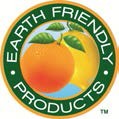 En cumplimiento con el Reglamento 1907/2006/CE (Reglamento REACH), UE 2015/830 y el Reglamento N° 1272/2008/CE (CLP)Página 1/9Fecha de impresión 15 jul 2016	Versión número 1	Revisión: 08 nov 2017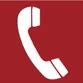 (Continuación en la página 6)Toxicidad Toxicidad acuática: Etanol, CAS: 64-17-5Toxicidad en peces LC50: >10,000 mg/l Toxicidad con Daphnia, CEE0: >7,800 mg/lToxicidad bacteriana (Ps putida) CEE0: >6,500 mg/l Toxicidad en algas (SC. Quadricauda), CEE0: >5,000 mg/l Toxicidad en algas (M. acruginosa), CEE0: >1,450 mg/lPersistencia y degradabilidadEl/los tensoactivo(s) contenido(s) en esta preparación cumple(n) con los criterios de biodegradabilidad, tal como se establece en el Reglamento (CE) N° 648/2004 sobre detergentes. Los datos para respaldar esta afirmación se mantienen a disposición de las autoridades competentes de los Estados Miembro, y se pondrán a su disposición a su petición directa o a petición de un fabricante de detergentes.Potencial de bioacumulación No hay información adicional relevante disponible.Movilidad en el suelo No hay información adicional relevante disponible.Información ecológica adicional:Notas generales: No se ha demostrado que sea peligroso para el agua.Resultados de la evaluación para sustancias PBT y sustancias mPmB PBT: no aplica.mPmB: no aplica.Otros efectos adversos No hay información adicional relevante disponible.GB(Continuación en la página 7)(Continuación de la página 6)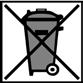 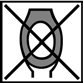 (Continuación en la página 8)(Continuación de la página 7)*Reglamentos/legislación de seguridad, salud y medioambientales específicos para la sustancia o mezclaReglamento (CE) N° 648/2004 sobre detergentes, en su forma enmendada. Reglamento REACH 1907/2006/CEReglamento (UE) 2015/830 Reglamento de Clasificación, Etiquetado y Envasado de Sustancias y Mezclas (CLP) 1272/2008/CELos componentes de la mezcla que están dentro del alcance del Reglamento REACH 1907/2006/CE han sido registrados (previamente) por sus proveedores.Directiva 98/24/CE sobre la protección de la salud y la seguridad de los trabajadores contra riesgos relacionados con agentes químicos en el trabajo.Directiva 92/85/CEE sobre la introducción de medidas para fomentar las mejoras en la seguridad y la salud en el trabajo de trabajadoras embarazadas y trabajadoras que hayan dado a luz recientemente o estén amamantando, y sus enmiendas.Directiva de Consejo 94/33/CE sobre la protección de personas jóvenes en el trabajo, y sus enmiendas.Directiva 2012/18/UESustancias peligrosas nombradas - Anexo I No se señala ninguno de los ingredientes.Reglamentos nacionales:Otros reglamentos, limitaciones y reglamentos prohibitivosSustancias extremadamente preocupantes (SEP) de conformidad con el Reglamento REACH, Artículo 57No contiene sustancias extremadamente preocupantes (SEP).Evaluación de seguridad química: no se ha realizado una evaluación de seguridad química.SECCIÓN 3: Composición/información de los ingredientesSECCIÓN 3: Composición/información de los ingredientesSECCIÓN 3: Composición/información de los ingredientesSECCIÓN 3: Composición/información de los ingredientesSECCIÓN 3: Composición/información de los ingredientesSECCIÓN 3: Composición/información de los ingredientes3.2 Caracterización química: Descripción de las mezclas:Mezcla que consta de sustancias que no están clasificadas o no requieren ser indicadas en la hoja de datos de seguridad, de conformidad con el Reglamento (UE) 830/2015.3.2 Caracterización química: Descripción de las mezclas:Mezcla que consta de sustancias que no están clasificadas o no requieren ser indicadas en la hoja de datos de seguridad, de conformidad con el Reglamento (UE) 830/2015.3.2 Caracterización química: Descripción de las mezclas:Mezcla que consta de sustancias que no están clasificadas o no requieren ser indicadas en la hoja de datos de seguridad, de conformidad con el Reglamento (UE) 830/2015.3.2 Caracterización química: Descripción de las mezclas:Mezcla que consta de sustancias que no están clasificadas o no requieren ser indicadas en la hoja de datos de seguridad, de conformidad con el Reglamento (UE) 830/2015.3.2 Caracterización química: Descripción de las mezclas:Mezcla que consta de sustancias que no están clasificadas o no requieren ser indicadas en la hoja de datos de seguridad, de conformidad con el Reglamento (UE) 830/2015.3.2 Caracterización química: Descripción de las mezclas:Mezcla que consta de sustancias que no están clasificadas o no requieren ser indicadas en la hoja de datos de seguridad, de conformidad con el Reglamento (UE) 830/2015.Ingredientes de conformidad con el Reglamento (UE) 830/2015:Ingredientes de conformidad con el Reglamento (UE) 830/2015:Ingredientes de conformidad con el Reglamento (UE) 830/2015:Ingredientes de conformidad con el Reglamento (UE) 830/2015:Ingredientes de conformidad con el Reglamento (UE) 830/2015:Ingredientes de conformidad con el Reglamento (UE) 830/2015:CAS: 97375-27-4EINECS: 306-683-4Coco-sulfato de sodioH315 Irritación cutánea Cat 2 H318 Lesiones oculares graves Cat 1 H412 Peligroso para el medioambiente acuático Crónico 31-3%Información adicional: para una explicación de las frases de peligro señaladas, consulte la sección 16.Información adicional: para una explicación de las frases de peligro señaladas, consulte la sección 16.Información adicional: para una explicación de las frases de peligro señaladas, consulte la sección 16.Ingredientes con valores límite que requieren supervisión en el lugar de trabajo:Ingredientes con valores límite que requieren supervisión en el lugar de trabajo:Ingredientes con valores límite que requieren supervisión en el lugar de trabajo:64-17-5 Etanol64-17-5 Etanol64-17-5 EtanolWEL (Gran Bretaña)Valor a largo plazo: 1,920 mg/m³, 1,000 ppmValor de pH:	5Punto/intervalo de fusión:	No determinadoPunto/intervalo de ebullición:	No determinadoPunto de inflamación:	No inflamableInflamabilidad (sólido, gaseoso):	No aplicaTemperatura de autoignición:	No determinadaTemperatura de descomposición:	No determinadaAutoignición:	El producto no es autoinflamable.Peligro de explosión:	El producto no presenta un peligro de explosión.Límites de explosión:Inferior:	No determinadoSuperior:	No determinadoPropiedades oxidantes	No se considera como oxidantePresión de vapor:	No determinadaDensidad:	No determinadaDensidad relativa:	No determinadaDensidad de vapor:	No determinadaTasa de evaporación	No determinadaSolubilidad en/miscibilidad conagua:	Completamente miscibleCoeficiente de partición (n-octanol/agua): No determinadoViscosidad:Dinámica:	No determinadaCinemática:	No determinada9.2 Otra información	No hay información adicional relevante disponible.Valores LD/LC50 relevantes para la clasificación:Valores LD/LC50 relevantes para la clasificación:Valores LD/LC50 relevantes para la clasificación:Valores LD/LC50 relevantes para la clasificación:64-17-5 Etanol64-17-5 Etanol64-17-5 Etanol64-17-5 EtanolOral Por inhalaciónLD50LC50/4 h (vapor)7,060 mg/kg (rata)20,000 mg/l (rata)14.1 Número ONU14.1 Número ONU14.1 Número ONUADR, ADN, IMDG, IATAVacío14.2 Nombre de envío ONU apropiado14.2 Nombre de envío ONU apropiado14.2 Nombre de envío ONU apropiadoADR, ADN, IMDG, IATAVacío14.3 Clase(s) de peligro(s) de transporte14.3 Clase(s) de peligro(s) de transporte14.3 Clase(s) de peligro(s) de transporteADR, ADN, IMDG, IATAADR, ADN, IMDG, IATAADR, ADN, IMDG, IATAClaseVacío14.4 Grupo de empaque14.4 Grupo de empaque14.4 Grupo de empaqueADR, IMDG, IATAVacío14.5 Peligros medioambientales:No aplica.14.6 Precauciones especiales para el usuarioNo aplica.14.7 Transporte a granel de conformidad con el Anexo II del Convenio Marpol y el Código IBCNo aplica."Reglamento Modelo" de la ONU:Vacío